                                                                                                                  УТВЕРЖДАЮПриказ директора колледжа                                                                                                                  от 25.05.2021 г. № 119/1РАБОЧАЯ ПРОГРАММа УЧЕБНОЙ ДИСЦИПЛИНЫОГСЭ.09 Психология общенияпрограмма подготовки специалистов среднего звенасреднего профессионального образования по специальности 23.02.01 Организация перевозок и управление на транспорте (по видам)2021 г. СОДЕРЖАНИЕПАСПОРТ  РАБОЧЕЙ ПРОГРАММЫ УЧЕБНОЙ ДИСЦИПЛИНЫ ОГСЭ 09 ПСИХОЛОГИЯ ОБЩЕНИЯ1.1. Место дисциплины в структуре основной профессиональной образовательной программы: общий гуманитарный и социально-экономический цикл1.2. Цель и планируемые результаты освоения дисциплины:ОК 1. Понимать сущность и социальную значимость своей будущей профессии, проявлять к ней устойчивый интерес.ОК 2. Организовывать собственную деятельность, выбирать типовые методы и способы выполнения профессиональных задач, оценивать их эффективность и качество.ОК 3. Принимать решения в стандартных и нестандартных ситуациях и нести за них ответственность.ОК 4. Осуществлять поиск и использование информации, необходимой для эффективного выполнения профессиональных задач, профессионального и личностного развития.ОК 5. Использовать информационно-коммуникационные технологии в профессиональной деятельности.ОК 6. Работать в команде, эффективно общаться с коллегами, руководством, потребителями.ОК 7. Брать ответственность за работу членов команды (подчиненных), результат выполнения заданий.ОК 8. Самостоятельно определять задачи профессионального и личностного развития, заниматься самообразованием, осознанно планировать повышение квалификации.ОК 9. Ориентироваться в условиях частой смены технологий в профессиональной деятельности.2. СТРУКТУРА И СОДЕРЖАНИЕ УЧЕБНОЙ ДИСЦИПЛИНЫ2.1. Объем учебной дисциплины и виды учебной работы2.2. Тематический план и содержание учебной дисциплины ОГСЭ 09 Психология общения3. УСЛОВИЯ РЕАЛИЗАЦИИ ПРОГРАММЫ УЧЕБНОЙ ДИСЦИПЛИНЫ3.1. Для реализации программы учебной дисциплины должны быть предусмотрены следующие специальные помещения кабинет «Гуманитарных и социально-экономических дисциплин», оснащенный оборудованием: - посадочные места по количеству обучающихся, - место преподавателя,- комплект учебно-наглядных пособий, - комплект учебно-методической документации, в том числе на электронном носителе (учебники и учебные пособия, карточки-задания, комплекты тестовых заданий, методические рекомендации и разработки);техническими средствами обучения: - персональный компьютер с лицензионным программным обеспечением с доступом к сети Интернет;- оргтехника;- мультимедийный проектор.3.2. Информационное обеспечение реализации программыДля реализации программы библиотечный фонд образовательной организации должен иметь печатные и/или электронные образовательные и информационные ресурсы, рекомендуемых для использования в образовательном процессе 3.2.1. Печатные издания:1. Гарькуша О.Н. Профессиональное общение, ООО «Издательский центр РИОР», 2016.2. Жарова М.Н. Психология общения, ОИЦ Академия, 2017.3. Тимохин В.В. Психология делового общения. Учебник и практикум для академического бакалавриата. Юрайт, 2017.4. Шеламова Г.М. Деловая культура и психология общения: учебник / Г.М. Шеламова.-М.: Академия, 2017.3.2.2.Электронные издания (электронные ресурсы):1. Информационный портал Режим доступа: http://ps-psiholog.ru/obshhenie-v-internete/aktivnyie-polzovateli-interneta-kto-oni.html. 2. Информационный портал Режим доступа: http://psbatishev.narod.ru/library/19938.htm. 3. Информационный портал Режим доступа:http://www.inwent.ru/psikhologiya/190-psikhologiya-delovogo-obshcheniya. 4. Информационный портал Режим доступа: https://psyera.ru/4322/obshchenie.4. КОНТРОЛЬ И ОЦЕНКА РЕЗУЛЬТАТОВ ОСВОЕНИЯ УЧЕБНОЙ ДИСЦИПЛИНЫ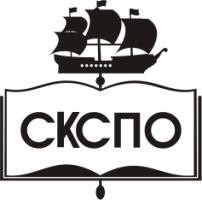 государственное автономное профессиональное образовательное учреждение Самарской области«Самарский колледж сервиса производственного оборудования имени Героя Российской ФедерацииЕ.В. Золотухина»1.ПАСПОРТ РАБОЧЕЙ ПРОГРАММЫ УЧЕБНОЙ ДИСЦИПЛИНЫ…………………………………………………….32.СТРУКТУРА РАБОЧЕЙ ПРОГРАММЫ УЧЕБНОЙ ДИСЦИПЛИНЫ…………………………………………………….43. УСЛОВИЯ РЕАЛИЗАЦИИ РАБОЧЕЙ  ПРОГРАММЫ ДИСЦИПЛИНЫ…………………………………………………….84. КОНТРОЛЬ И ОЦЕНКА РЕЗУЛЬТАТОВ ОСВОЕНИЯ УЧЕБНОЙ ДИСЦИПЛИНЫ………………………………………9Код ПК, ОКУменияЗнанияОК 01- 011 применять техники и приемы эффективного общения впрофессиональной деятельностипсихологические основы деятельности  коллектива, психологические особенности личности; основы проектной деятельностиОК 01- 011 организовывать работу коллектива и команды; взаимодействовать с коллегами, руководством, клиентами в ходе профессиональной деятельностироли и ролевые ожидания в общенииОК 01- 011 организовывать работу коллектива и команды; взаимодействовать с коллегами, руководством, клиентами в ходе профессиональной деятельноститехники и приемы общения, правила слушания, ведения беседы,убежденияОК 01- 011 организовывать работу коллектива и команды; взаимодействовать с коллегами, руководством, клиентами в ходе профессиональной деятельностимеханизмы взаимопонимания в общенииОК 01- 011 организовывать работу коллектива и команды; взаимодействовать с коллегами, руководством, клиентами в ходе профессиональной деятельностиисточники, причины, виды и способы разрешения конфликтовОК 01- 011 организовывать работу коллектива и команды; взаимодействовать с коллегами, руководством, клиентами в ходе профессиональной деятельностиэтические принципы общенияВид учебной работыОбъем в часахОбъем образовательной программы 60в том числе:в том числе:теоретическое обучение40Самостоятельная работа 20Наименование разделов и темСодержание учебного материала и формы организации деятельности обучающихсяСодержание учебного материала и формы организации деятельности обучающихсяОбъем в часахОсваиваемые элементы компетенцийРаздел 1. Теоретические и практические основы психологии общенияРаздел 1. Теоретические и практические основы психологии общенияРаздел 1. Теоретические и практические основы психологии общенияТема 1.1.Проблема общения впсихологии ипрофессиональнойдеятельностиСодержание учебного материалаСодержание учебного материала1ОК 01-11Тема 1.1.Проблема общения впсихологии ипрофессиональнойдеятельности1. Понятие и сущность общения. Общение как основа человеческого бытия.Взаимосвязь общения и деятельности. Психологические, этические и социо-культурные особенности процесса общения. Общение и социальные отношения. Роли и ролевые ожидания в общении. Личность и общение.1. Понятие и сущность общения. Общение как основа человеческого бытия.Взаимосвязь общения и деятельности. Психологические, этические и социо-культурные особенности процесса общения. Общение и социальные отношения. Роли и ролевые ожидания в общении. Личность и общение.1ОК 01-11Тема 1.2.Психологические особенностипроцесса общенияСодержание учебного материалаСодержание учебного материала3ОК 01-11Тема 1.2.Психологические особенностипроцесса общения1. Процесс общения и его аспекты: коммуникативный, интерактивный, перцептивный. Структура, цели и функции общения. Классификация видов общения. Средства общения: вербальные и невербальные. Техники и приёмы общения.1. Процесс общения и его аспекты: коммуникативный, интерактивный, перцептивный. Структура, цели и функции общения. Классификация видов общения. Средства общения: вербальные и невербальные. Техники и приёмы общения.3ОК 01-11Тема 1.3.Интерактивная сторонаобщенияСодержание учебного материалаСодержание учебного материала 2ОК 01-11Тема 1.3.Интерактивная сторонаобщения1. Понятие интеракции в процессе общения. Место взаимодействия в структуре общения. Виды социальных взаимодействий. Трансактный анализ Э. Берна. Трансакция – единица общения. Виды трансакций. Механизмы процессавзаимодействия. Стратегия «контролёра» и стратегия «понимателя». Открытость и закрытость общения. Этапы общения: установление контакта, ориентация в ситуации, обсуждение проблемы, принятие решения, выход из контакта. Эффект контраста и эффект ассимиляции. Формы управления: приказ, убеждение, внушение, заражение. Манипулирование сознанием.1. Понятие интеракции в процессе общения. Место взаимодействия в структуре общения. Виды социальных взаимодействий. Трансактный анализ Э. Берна. Трансакция – единица общения. Виды трансакций. Механизмы процессавзаимодействия. Стратегия «контролёра» и стратегия «понимателя». Открытость и закрытость общения. Этапы общения: установление контакта, ориентация в ситуации, обсуждение проблемы, принятие решения, выход из контакта. Эффект контраста и эффект ассимиляции. Формы управления: приказ, убеждение, внушение, заражение. Манипулирование сознанием. 2ОК 01-11Тема 1.4.Перцептивная сторонаобщенияСодержание учебного материалаСодержание учебного материала4ОК 01-11Тема 1.4.Перцептивная сторонаобщения1. Понятие социальной перцепции. Механизмы перцепции. Социальный стереотип и предубеждение. Факторы превосходства. Привлекательности и отношения к нам. Исследование эффектов восприятия человеком человека: «эффект ореола», «эффект проекции», «эффект первичности и новизны». Механизмы восприятия: идентификация, эмпатия, аттракция, рефлексия. Теория каузальной атрибуции.1. Понятие социальной перцепции. Механизмы перцепции. Социальный стереотип и предубеждение. Факторы превосходства. Привлекательности и отношения к нам. Исследование эффектов восприятия человеком человека: «эффект ореола», «эффект проекции», «эффект первичности и новизны». Механизмы восприятия: идентификация, эмпатия, аттракция, рефлексия. Теория каузальной атрибуции.4ОК 01-11Тема 1.5.Общение как коммуникацияСодержание учебного материалаСодержание учебного материала4ОК 01-11Тема 1.5.Общение как коммуникация1.  Средства, используемые в процессе передачи информации. Языки общения:вербальный, невербальный. Коммуникативная тактика и стратегия. Коммуникативные барьеры. Речевая деятельность. Виды речевой деятельности. Понятие коммуникативной и языковой грамотности. Культура и техника речи в сфере сервиса. Психология речевой коммуникации. Управление впечатлением партнёра по общению. Роль комплимента в общении. Техники ведения беседы. Техники активного слушания. Техники налаживания контакта. Невербальное общение. Основные группы невербальных средств общения: кинесика, просодика, такесика и проксемика. Позы, жесты, мимика. Классификация жестов.1.  Средства, используемые в процессе передачи информации. Языки общения:вербальный, невербальный. Коммуникативная тактика и стратегия. Коммуникативные барьеры. Речевая деятельность. Виды речевой деятельности. Понятие коммуникативной и языковой грамотности. Культура и техника речи в сфере сервиса. Психология речевой коммуникации. Управление впечатлением партнёра по общению. Роль комплимента в общении. Техники ведения беседы. Техники активного слушания. Техники налаживания контакта. Невербальное общение. Основные группы невербальных средств общения: кинесика, просодика, такесика и проксемика. Позы, жесты, мимика. Классификация жестов.4ОК 01-11Тема 1.6.Проявление индивидуальныхособенностей личности вделовом общенииСодержание учебного материалаСодержание учебного материала2ОК 01-11Тема 1.6.Проявление индивидуальныхособенностей личности вделовом общении1.  Общие сведения о психологии личности. Виды психических явлений: психические процессы, психические состояния, психические свойства. Основы психологии личности: психологическая структура личности, темперамент, характер. Типология темперамента. Приемы саморегуляции поведения в межличностном общении. Психологические основы общения в сфере сервиса. Психологическая культура специалиста. Психологические приёмы общения с клиентами, коллегами и деловыми партнёрами.1.  Общие сведения о психологии личности. Виды психических явлений: психические процессы, психические состояния, психические свойства. Основы психологии личности: психологическая структура личности, темперамент, характер. Типология темперамента. Приемы саморегуляции поведения в межличностном общении. Психологические основы общения в сфере сервиса. Психологическая культура специалиста. Психологические приёмы общения с клиентами, коллегами и деловыми партнёрами.2ОК 01-11Тема 1.7.Этика в деловом общенииСодержание учебного материалаСодержание учебного материала3ОК 01-11Тема 1.7.Этика в деловом общении1. Понятие этики общения. Общение и культура поведения. Понимание как ближайшая цель общения. Моральные ценности общения. «Золотое правило» этики как универсальная формула общения. Нравственные ценности общения в сферах строительства, продаж и сервиса. Толерантность как принцип культурного общения. Вежливость и формы её проявления1. Понятие этики общения. Общение и культура поведения. Понимание как ближайшая цель общения. Моральные ценности общения. «Золотое правило» этики как универсальная формула общения. Нравственные ценности общения в сферах строительства, продаж и сервиса. Толерантность как принцип культурного общения. Вежливость и формы её проявления3ОК 01-11В том числе, самостоятельная работаВ том числе, самостоятельная работа20Изучение материала по  пройденным  темам Изучение материала по  пройденным  темам 20Тема 1.8.Конфликты в деловомобщенииСодержание учебного материалаСодержание учебного материала1ОК 01-11Тема 1.8.Конфликты в деловомобщении1.  Понятие конфликта. Конфликты: виды, структура, стадии протекания. Предпосылка возникновения конфликта в процессе общения. Стратегия поведения в конфликтной ситуации. Конфликты в личностно – эмоциональной сфере. Правила поведения в условиях конфликта. Предупреждение конфликтов в сфере строительства, продаж и сервиса.1.  Понятие конфликта. Конфликты: виды, структура, стадии протекания. Предпосылка возникновения конфликта в процессе общения. Стратегия поведения в конфликтной ситуации. Конфликты в личностно – эмоциональной сфере. Правила поведения в условиях конфликта. Предупреждение конфликтов в сфере строительства, продаж и сервиса.1ОК 01-11В том числе, практическая работа20ОК 01-11Изучение материала по  пройденным  темам20ОК 01-11ВсегоВсегоВсего60Результаты обученияКритерии оценкиФормы и методы оценкиЗнания:психологические основы деятельности  коллектива, психологические особенности личности; основы проектной деятельностиОперирует основными понятиями психологии общения, правильно и точно описывает методики и техники убеждения, слушания, способы разрешения конфликтных ситуацийОценка решений творческих задачТестированиеАнализ ролевых ситуацийроли и ролевые ожидания в общенииОперирует основными понятиями психологии общения, правильно и точно описывает методики и техники убеждения, слушания, способы разрешения конфликтных ситуацийОценка решений творческих задачТестированиеАнализ ролевых ситуацийтехники и приемы общения, правила слушания, ведения беседы,убежденияОперирует основными понятиями психологии общения, правильно и точно описывает методики и техники убеждения, слушания, способы разрешения конфликтных ситуацийОценка решений творческих задачТестированиеАнализ ролевых ситуациймеханизмы взаимопонимания в общенииОперирует основными понятиями психологии общения, правильно и точно описывает методики и техники убеждения, слушания, способы разрешения конфликтных ситуацийОценка решений творческих задачТестированиеАнализ ролевых ситуацийисточники, причины, виды и способы разрешения конфликтовОперирует основными понятиями психологии общения, правильно и точно описывает методики и техники убеждения, слушания, способы разрешения конфликтных ситуацийОценка решений творческих задачТестированиеАнализ ролевых ситуацийэтические принципы общенияОперирует основными понятиями психологии общения, правильно и точно описывает методики и техники убеждения, слушания, способы разрешения конфликтных ситуацийОценка решений творческих задачТестированиеАнализ ролевых ситуацийУмения:применять техники и приемы эффективного общения впрофессиональной деятельностиДемонстрирует владение техниками и приемам эффективного общения,Разрешает смоделированные конфликтные ситуацииАнализ ролевых ситуацийОценка решений творческих  задачорганизовывать работу коллектива и команды; взаимодействовать с коллегами, руководством, клиентами в ходе профессиональной деятельностиДемонстрирует владение приемами саморегуляции поведения в процессе межличностного общенияАнализ ролевых ситуацийОценка решений творческих  задач